О созыве первой сессии Канского городского Совета депутатов шестого созыва	На основании решения Избирательной комиссии муниципального образования г.Канск от 17.09.2020 №59/229 «Об установлении общих результатов выборов депутатов Канского городского Совета депутатов шестого созыва», в соответствии с пунктом 2 статьи 24, статьи 34 Устава города Канска,	1. Созвать первую сессию Канского городского Совета депутатов шестого созыва 29 сентября 2020 года, в 10.00 часов, по адресу: г.Канск, ул.Ленина, 4/1, зал заседаний администрации города Канска.	2. Ведущему специалисту отдела культуры администрации г. Канска (Н.А. Нестеровой) разместить настоящее постановление в периодическом печатном издании «Канский вестник» и на сайте администрации города Канска в информационно-телекоммуникационной сети «Интернет». 	3. Контроль за исполнением настоящего распоряжения возложить на заместителя главы города по общим вопросам С.В. Обверткину.	4. Распоряжение вступает в силу со дня подписания.Глава города Канска							А.М. Береснев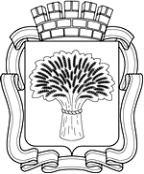 Российская ФедерацияАдминистрация города КанскаКрасноярского краяРАСПОРЯЖЕНИЕРоссийская ФедерацияАдминистрация города КанскаКрасноярского краяРАСПОРЯЖЕНИЕРоссийская ФедерацияАдминистрация города КанскаКрасноярского краяРАСПОРЯЖЕНИЕРоссийская ФедерацияАдминистрация города КанскаКрасноярского краяРАСПОРЯЖЕНИЕ23.09.2020№